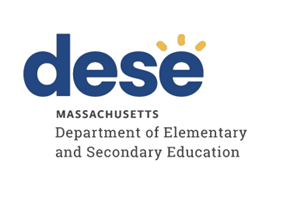 Berlin-BoylstonTargeted and Focused Monitoring ReportReview Dates: January 15-19, 2024 Date of Final Report: 02/27/2024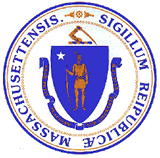 Jeffrey C. RileyCommissioner of Elementary and Secondary EducationDuring the 2023-2024 school year, Berlin-Boylston participated in a Targeted and Focused Monitoring Review conducted by the Department’s Office of Language Acquisition (OLA). The purpose of the Targeted and Focused Monitoring Review is to monitor compliance with regulatory requirements focusing on English Learner Education. District/charter schools are reviewed every six years through Targeted and Focused Monitoring.  There are 12 ELE criteria that target implementation of the requirements related to ELE programs under state and federal law and regulations:ELE 1: Annual English Language Proficiency AssessmentELE 2: State Accountability AssessmentELE 3: Initial Identification of ELs and FELsELE 5: ELE Program and ServicesELE 6: Program Exit and ReadinessELE 7: Parent InvolvementELE 8: Declining Entry to a ProgramELE 10: Parental NotificationELE 13: Fallow-up SupportELE 14: Licensure RequirementsELE 15: Professional Development RequirementsELE 18: Records of ELsThe monitoring process differs depending on the thorough data analysis the Department conducts.The review process includes the following: Self-Assessment District reviews English Learner Education documentation for required elements including document uploads. District reviews a sample of English learner (EL) student records selected across grade levels and EL focus areas such as opt-out students, former ELs and students and/or parents who need translation and/or interpretation.Upon completion of these two internal reviews, the district’s self-assessment is submitted to the Department for review.VerificationReview of EL student records: The Department may select a sample of student records and request certain documentation to be uploaded to the WBMS as evidence of implementation of the ELE criteria. Review of additional documents for English Learner EducationSurveys of parents of ELs: Parents of ELs are sent a survey that solicits information regarding their experiences with the district’s implementation of English Learner Education program(s), related services, and procedural requirements.Interviews of staffClassroom observations as applicableParent and student focus groups as applicableReport: Within approximately 20 business days of the onsite visit, the onsite chairperson will forward to the superintendent or charter school leader the findings from the Targeted and Focused Monitoring Review.  Within 10 business days of receipt of the findings, the district reviews and comments on the findings for factual accuracy before they are finalized.  After the report is finalized, districts develop a Continuous Improvement and Monitoring Plan (CIMP)  for any criteria receiving a rating of "Partially Implemented," "Not Implemented," and “Implementation in Progress.” The CIMP outlines an action plan, identifies the success metric, describes the measurement mechanism and provides a completion timeframe to bring those areas into compliance with the controlling statute or regulation. District and charter schools are expected to incorporate the CIMP actions into their district and school improvement plans, including their professional development plans.DEFINITION OF COMPLIANCE RATINGSFor more information on the Targeted and Focused Monitoring approach, please visit the Department’s website.Berlin-Boylston SUMMARY OF COMPLIANCE CRITERIA RATINGS ImplementedThe requirement is substantially met in all important aspects.Implementation in ProgressThis rating is used for criteria containing new or updated legal requirements and means that the district has implemented any old requirements contained in the criterion and is training staff or beginning to implement the new requirements in such a way that the onsite team anticipates that the new requirements will be implemented by the end of the school year.Partially ImplementedThe requirement, in one or several important aspects, is not entirely met.Not ImplementedThe requirement is totally or substantially not met.Not Applicable The requirement does not apply to the school district or charter school.English Learner Education RequirementsIMPLEMENTEDELE 1, ELE 2, ELE 7, ELE 8, ELE 13, ELE 14, ELE 15, ELE 18PARTIALLYIMPLEMENTEDELE 3, ELE 5, ELE 6, ELE 10Improvement Area 1Criterion: ELE 3 - Initial Identification of ELs and FELsRating: Partially ImplementedDescription of Current Issue: Student records indicate that the district does not consistently identify Former English Learners. The Department concludes that the district does not properly identify students who need English language support and the current initial identification procedures and practices are not in compliance with 603 CMR 14.02(1) that requires districts and charter schools to establish procedures in accordance with the Department guidelines.Improvement Area 2Criterion: ELE 5 - Program Placement and StructureRating: Partially ImplementedDescription of Current Issue: The district has procedures in place to identify ELs who do not meet English proficiency benchmarks and a process to identify the areas in which identified ELs need improvement and establish personalized goals for attaining English proficiency; however, interviews and a review of lesson plans indicated that teachers who work with students who have not met their English language proficiency benchmarks  do not plan their lessons to support students' learning goals and there is not a process to get parental input during the process or to track and assess the progress of ELs in the identified areas in need of improvement as it is required by M.G.L 71 A Section 11.Improvement Area 3Criterion: ELE 6 - Program Exit and ReadinessRating: Partially ImplementedDescription of Current Issue: A review of ACCESS data indicated that the district keeps students in the language acquisition program after they have met the district's reclassification scores of 4.2 overall and 3.9 for literacy. Three students' overall scores in 2022 ranged from 4.3-5.6 without being reclassified. Two students who should have been reclassified in 2020 and 2021, were not identified as FEL during intake and continued to take ACCESS as English learners. As a result, four of five students did not meet reclassification criteria in 2023.  The district's current reclassification practices are not consistent with the district's reclassification policy and procedures.Improvement Area 4Criterion: ELE 10 - Parental NotificationRating: Partially ImplementedDescription of Current Issue: Student records and parent surveys indicate that the district does not consistently send both Parent Notification Regarding English Language Education and English Language Education (ELE) Program Placement letters to parents to inform them of the available ELE programs and their child's placement in an ELE program and other required information that needs to be communicated to parents annually.